 Методический материалХИМИЯВ ПОВСЕДНЕВНОЙ ЖИЗНИ ЧЕЛОВЕКА                                                            Выполнил                                                                                                  Сатиев Тамирлан,   ученик 11 А классаСОДЕРЖАНИЕХимия в повседневной жизни человекаПриготовление пищиПоваренная сольМарганцовкаЙодПитьевая сода Нашатырный спиртБелкиУглеводыЖиры Косметические средства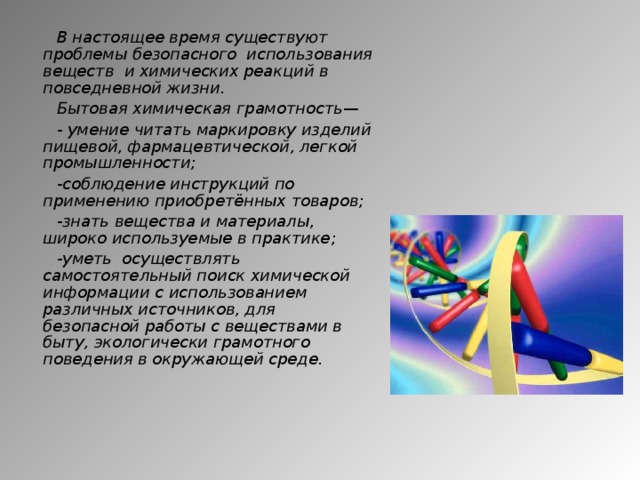 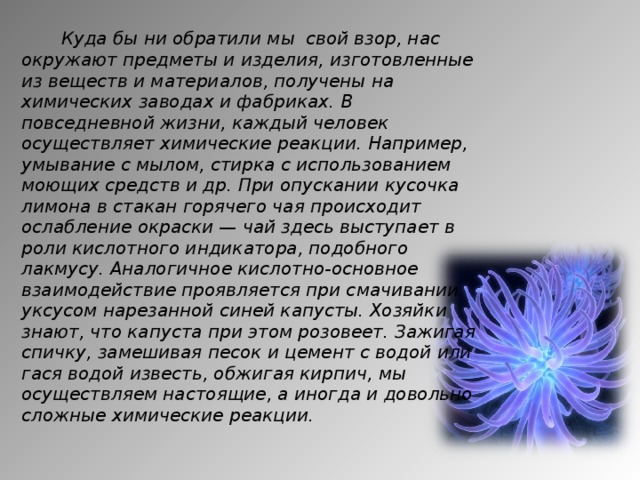 ПРИГОТОВЛЕНИЕ ПИЩИ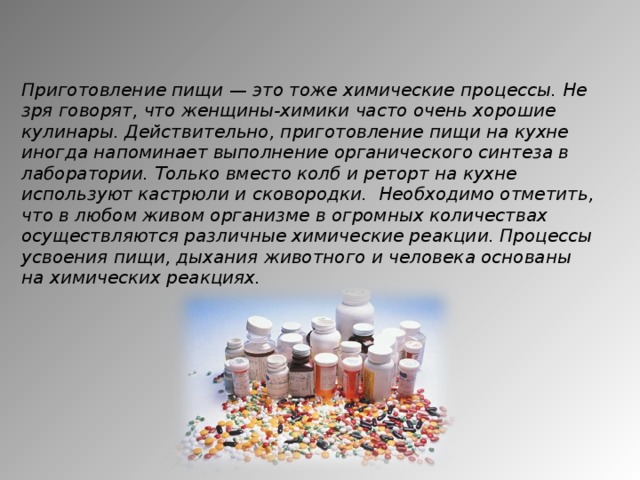 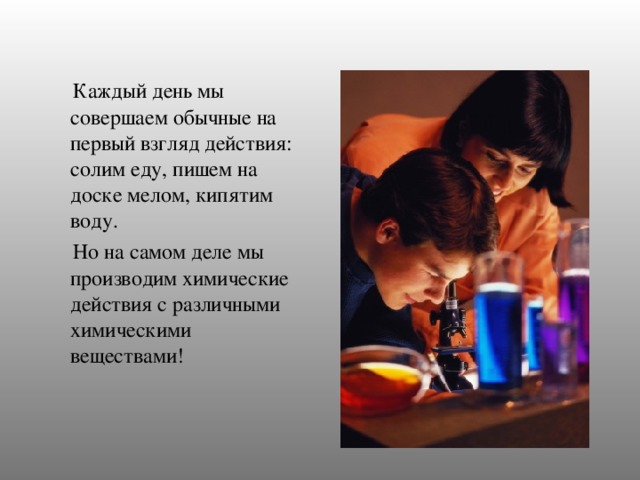 ПОВАРЕННАЯ СОЛЬ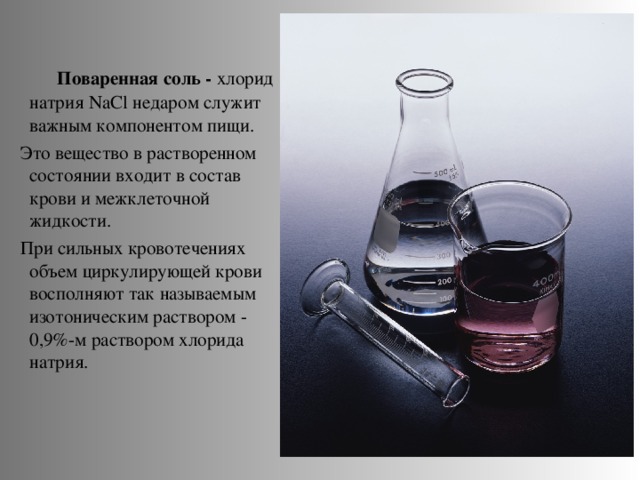 Поваренная соль - хлорид натрия NaCl недаром служит важным компонентом пищи. Это вещество в растворенном состоянии входит в состав крови и межклеточной жидкости. При сильных кровотечениях объем циркулирующей крови восполняют так называемым изотоническим раствором - 0,9%-м раствором хлорида натрия. МАРГАНЦОВКА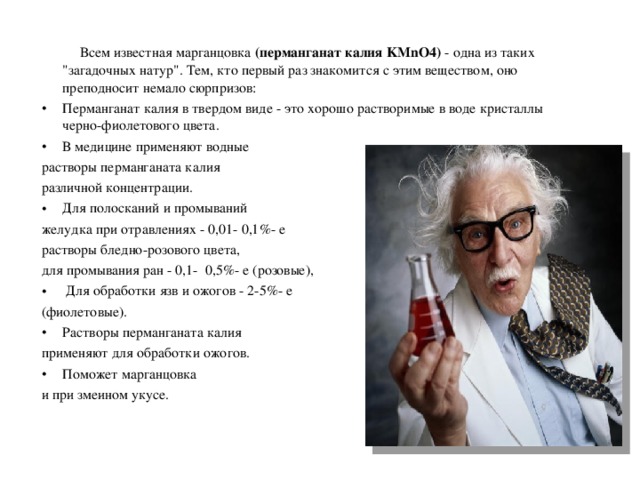 ЙОД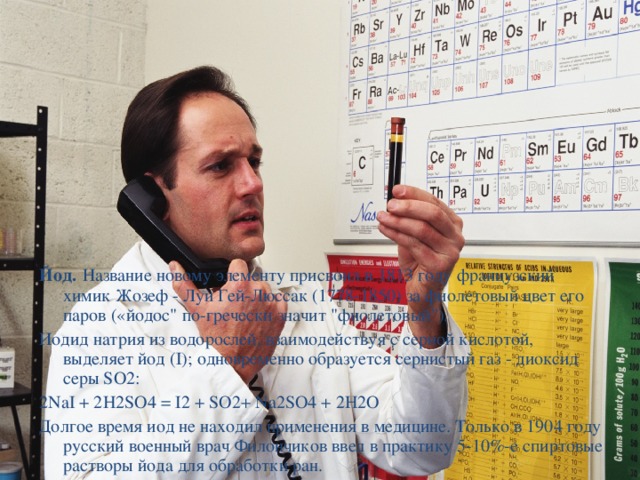 Название новому элементу присвоил в 1813 году французский химик Жозеф - Луи Гей-Люссак (1778-1850) за фиолетовый цвет его паров («йодос" по-гречески значит "фиолетовый"). Иодид натрия из водорослей, взаимодействуя с серной кислотой, выделяет йод (I); одновременно образуется сернистый газ - диоксид серы SO2: 2NaI + 2H2SO4 = I2 + SO2+ Na2SO4 + 2H2O Долгое время иод не находил применения в медицине. Только в 1904 году русский военный врач Филончиков ввел в практику 5-10%-е спиртовые растворы йода для обработки ран. ПИТЬЕВАЯ СОДА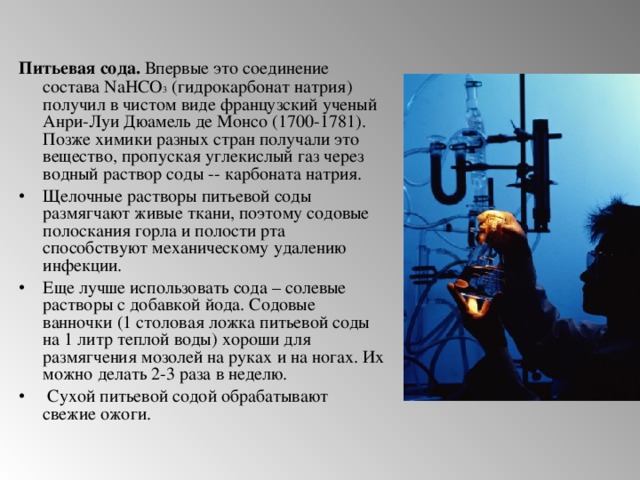 НАШАТЫРНЫЙ СПИРТ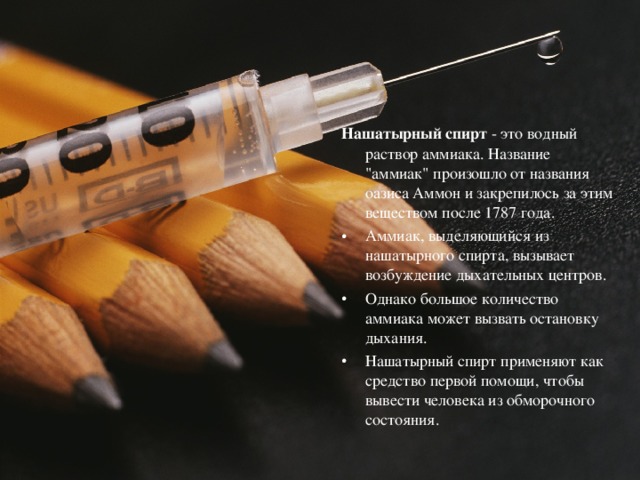 Нашатырный спирт - это водный раствор аммиака. Название "аммиак" произошло от названия оазиса Аммон и закрепилось за этим веществом после 1787 года. Аммиак, выделяющийся из нашатырного спирта, вызывает возбуждение дыхательных центров. Однако большое количество аммиака может вызвать остановку дыхания. Нашатырный спирт применяют как средство первой помощи, чтобы вывести человека из обморочного состояния. 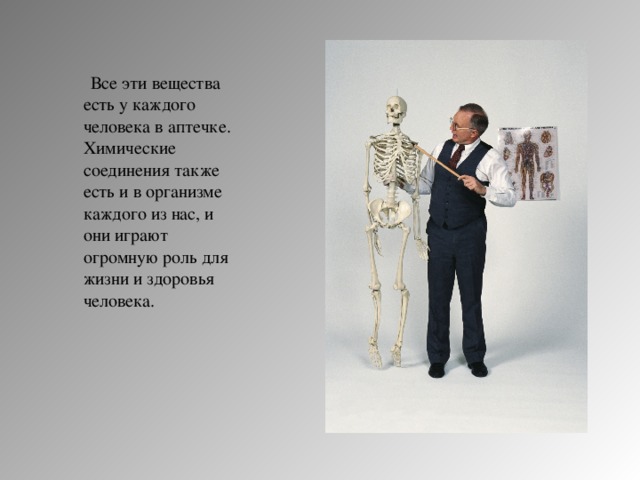 БЕЛКИ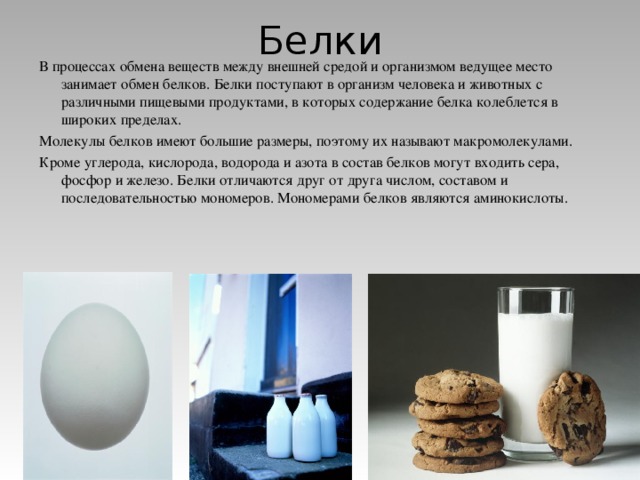 УГЛЕВОДЫ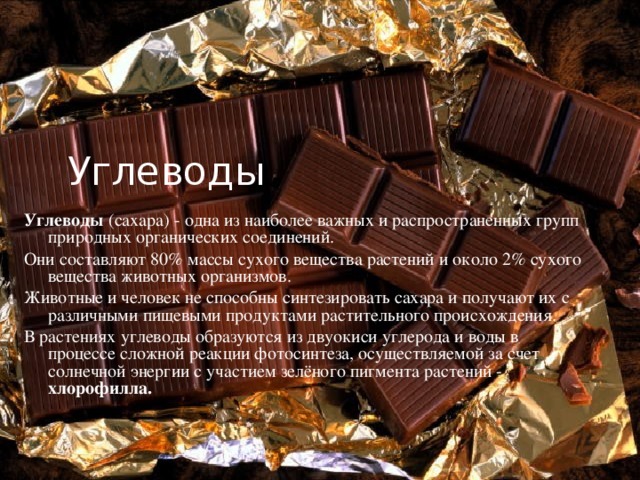 Углеводы (сахара) - одна из наиболее важных и распространенных групп природных органических соединений . Они составляют 80% массы сухого вещества растений и около 2% сухого вещества животных организмов . Животные и человек не способны синтезировать сахара и получают их с различными пищевыми продуктами растительного происхождения . В растениях углеводы образуются из двуокиси углерода и воды в процессе сложной реакции фотосинтеза, осуществляемой за счет солнечной энергии с участием зелёного пигмента растений - хлорофилла. ЖИРЫ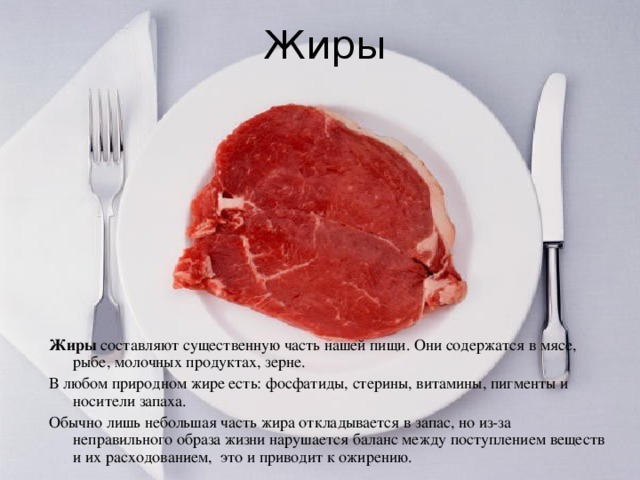 Жиры составляют существенную часть нашей пищи. Они содержатся в мясе, рыбе, молочных продуктах, зерне. В любом природном жире есть: фосфатиды, стерины, витамины, пигменты и носители запаха. Обычно лишь небольшая часть жира откладывается в запас, но из-за неправильного образа жизни нарушается баланс между поступлением веществ и их расходованием, это и приводит к ожирению. Косметические средства 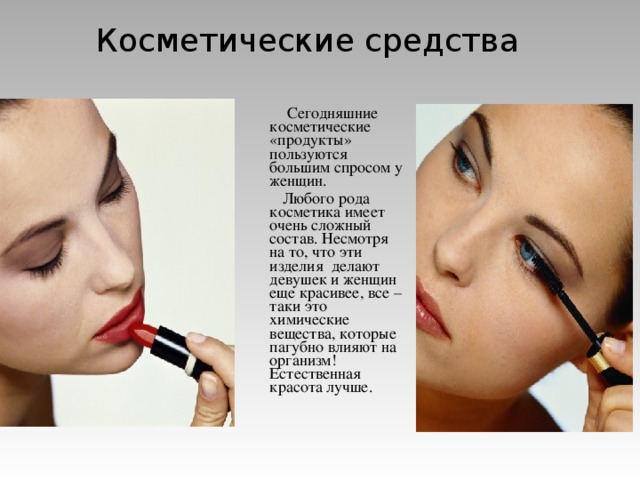 Сегодняшние косметические «продукты» пользуются большим спросом у женщин. Любого рода косметика имеет очень сложный состав. Несмотря на то, что эти изделия делают девушек и женщин еще красивее, все – таки это химические вещества, которые пагубно влияют на организм! Естественная красота лучше. 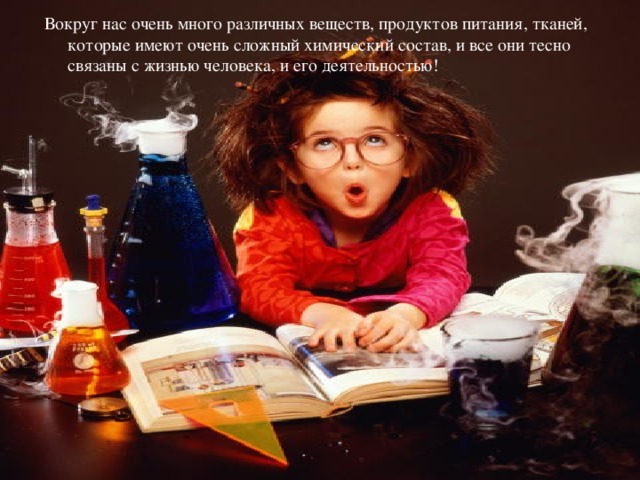 Вокруг нас очень много различных веществ, продуктов питания, тканей, которые имеют очень сложный химический состав, и все они тесно связаны с жизнью человека, и его деятельностью! 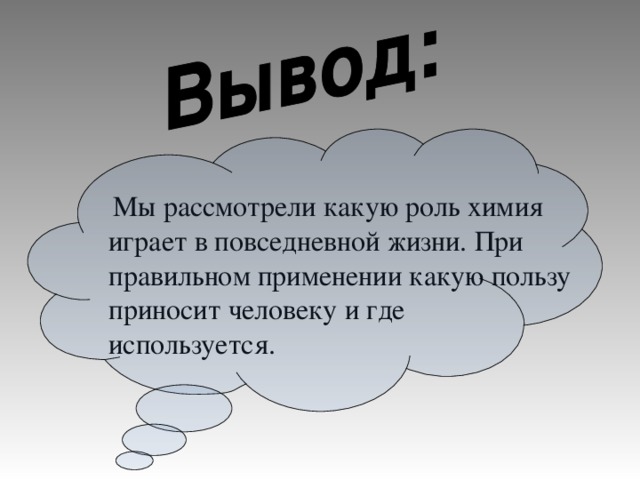 Список литературы1.Аликберова Л.Ю. «Занимательная химия». – М. : «АСТ-ПРЕСС», 2000. –176 с.2.  Болушевский С. В. 100 научных опытов для детей и взрослых в комнате, на кухне, на даче. Химия / С.В. Болушевский. – М. : «Эксмо», 2015. – 240 с.3. Энциклопедический словарь юного химика. М. : «Педагогика-Пресс» 2000. – 456 с.